OA 6: Leer independientemente y comprender textos no literarios (cartas, biografías, relatos históricos, instrucciones, libros y artículos informativos, noticias, etc.) para ampliar su conocimiento del mundo y formarse una opinión: OA 17: Escribir, revisar y editar sus textos para satisfacer un propósito y transmitir sus ideas …Una noticia importanteLee atentamente el siguiente texto:Santiago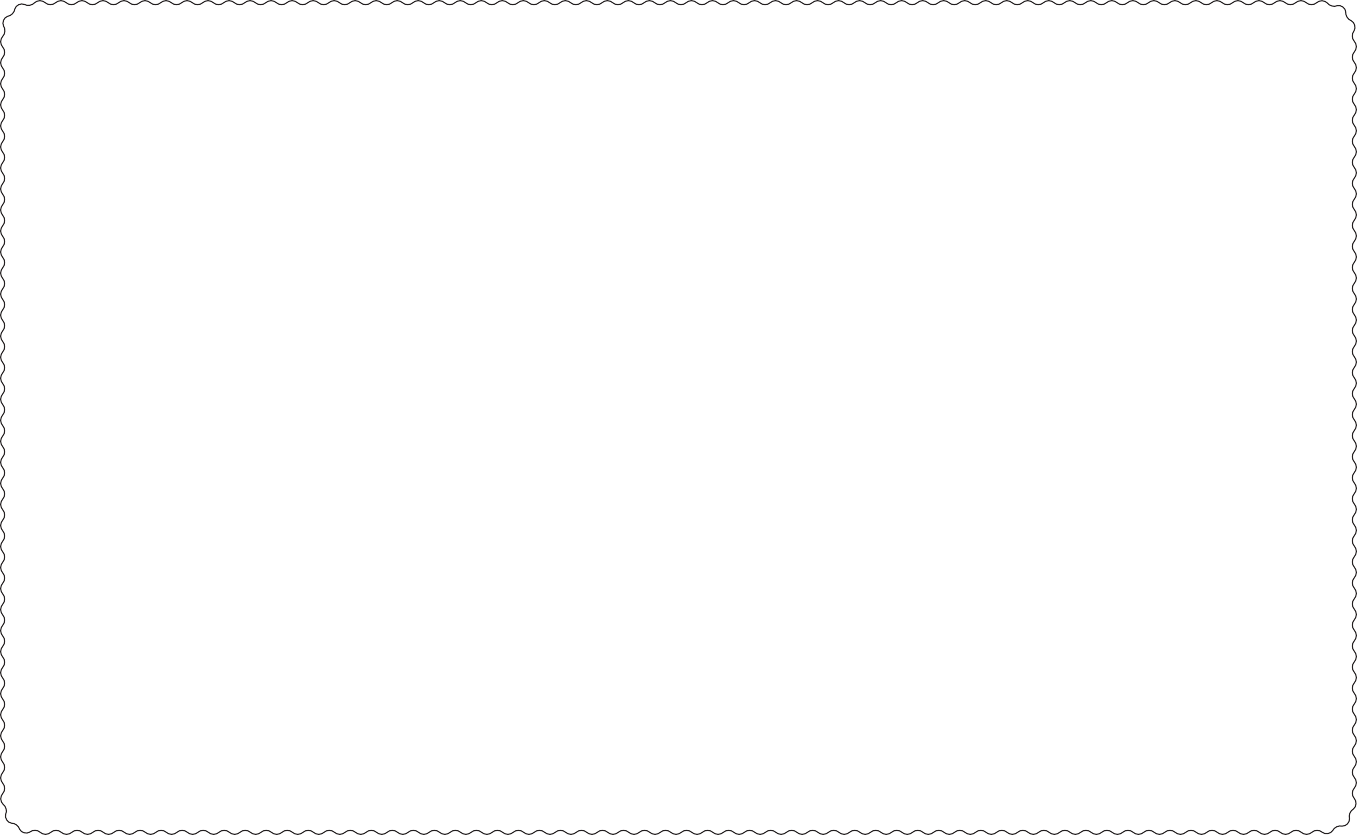 Lunes 21 de abril de 2008Arribó a Chile el segundo grupo de refugiados palestinosEsta mañana llegó al país el segundo grupo de refugiados palestinos, proveniente de la frontera si- rio iraní. Ellos serán ubicados con sus otros compatriotas en la ciudad de San Felipe, Quinta Región.Un grupo de 25 personas, 17 adultos y 8 niños, concluyeron el trámite de inmigración y se disponen  a  emprender  el  viaje  hacia  la ciudad que los acogerá. Los refugiados llegaron acompañados del Alto Comisionado de Naciones Unidas para refugiados Palestinos, Fabio Varoli, quien dijo que estas personas se encuentran cansadas, pero con bastante ánimo de insertarse en el país.Ellos, al igual que los 38 palestinos que llegaron a Chile unos días antes, el 6 de abril, participarán en un programa de inserción,que consta de clases de español y estudios dentro del plan educacional chileno para menores de edad. Además, se les otorgarán500 dólares por familia durante  dos  años, con el fin de que puedan estar más cómodos al iniciar su inserción en el país. En total, son 117 los palestinos que llegarán a Chile en el marco de este programa y el tercer grupo lo hará a fines de mes, informó Radio Bío Bío.El Mercurio onlineResponde en las líneas:¿Cuál es el titular?  	¿Qué se dice en la bajada de la noticia?  	¿Con qué palabra comienza el cuerpo de la noticia y con cuál termina?Comienza con 	y termina con    	Qué te parece la ayuda que entrega nuestro país a los refugiados palestinos? ¿Por qué?Si te fijas, verás que hay varias palabras en negrita, ¿a quiénes se refieren todas ellas?¿Cómo se llaman aquellas palabras que reemplazan a los nombres?  	¿Cuál es la fecha en que ocurrió esta noticia?  	Escribe tres ideas relevantes o importantes de la noticia, y tres ideas secundarias o poco importantes.Ideas relevantes	Ideas secundarias¿Dónde fue publicada esta noticia?    	¿Responde esta noticia a las 5 preguntas claves? Veamos:¿Aparece qué pasó?	SÍ	NO¿Está claro cuándo sucedió?	SÍ	NO¿Se dice dónde ocurre el hecho?	SÍ	NO¿Se señala cómo ocurrió?	SÍ	NO¿Se dice de quiénes se habla?	SÍ	NOAhora, escribe tú una noticia con los siguientes elementos:Titular, bajada y cuerpo.Acuérdate que la noticia debe responder a las siguientes preguntas: ¿qué hecho relevante sucedió?,¿cuándo sucedió?, ¿dónde ocurrió?, ¿cómo y a quiénes les ocurrió lo que relata la noticia?Preocúpate que el texto tenga coherencia temporal (conectores desde y antes que, entre otros)Establece relación causa y efecto de los sucesos, de manera que la noticia logre coherencia causal (conectores porque y por eso, entre otros).Separa las ideas con puntos seguidos y termina con punto aparte.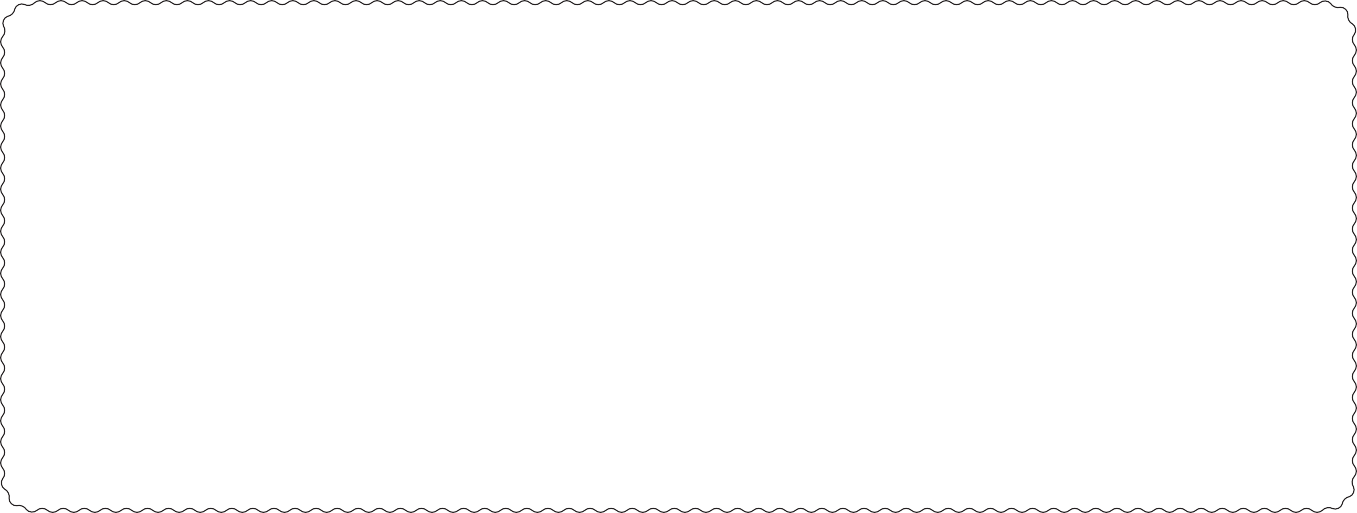 